YOUTH PSYCHOSOCIAL 
SUPPORT PACKAGES (YPSP)Nomination formYOUTH WELLBEING CAT ASSESSMENT FORM   To be completed by young person and/or support person with consent.Date: ______/______/_________    Name of person/s who completed this form:Young person: ______________________________________          Support person/peer worker: _______________________________________ The CAT uses a 1 to 5 scale. The values of scale are:  = Can be a lot better= Can be better= OK (but can be better)= Doing well= Doing great  Please tick the applicable number and indicate if the domain is a priority for you. Refer to the table at end of form for things to consider when completing this form.  -- end --YOUNG PERSON’S DETAILS:YOUNG PERSON’S DETAILS:YOUNG PERSON’S DETAILS:YOUNG PERSON’S DETAILS:YOUNG PERSON’S DETAILS:YOUNG PERSON’S DETAILS:YOUNG PERSON’S DETAILS:YOUNG PERSON’S DETAILS:First name: First name: First name: First name: Surname: Surname: Surname: Surname: Mobile: Mobile: Mobile: Mobile: Email: Email: Email: Email: Date of birth (dd/mm/yyyy): Date of birth (dd/mm/yyyy): Date of birth (dd/mm/yyyy): Date of birth (dd/mm/yyyy): Preferred contact method:  Phone    Email    Text  Preferred contact method:  Phone    Email    Text  Preferred contact method:  Phone    Email    Text  Preferred contact method:  Phone    Email    Text  Current address: Current address: Current address: Current address: Current address: Current address: Current address: Current address: Cultural identity: Cultural identity: Cultural identity: Cultural identity: Cultural identity: Cultural identity: Cultural identity: Cultural identity: Gender:  Male     Female     Gender diverse     Preferred pronouns: Gender:  Male     Female     Gender diverse     Preferred pronouns: Gender:  Male     Female     Gender diverse     Preferred pronouns: Gender:  Male     Female     Gender diverse     Preferred pronouns: Gender:  Male     Female     Gender diverse     Preferred pronouns: Gender:  Male     Female     Gender diverse     Preferred pronouns: Gender:  Male     Female     Gender diverse     Preferred pronouns: Gender:  Male     Female     Gender diverse     Preferred pronouns: If gender diverse, please provide more detail:If gender diverse, please provide more detail:If gender diverse, please provide more detail:If gender diverse, please provide more detail:If gender diverse, please provide more detail:If gender diverse, please provide more detail:If gender diverse, please provide more detail:If gender diverse, please provide more detail:Is a Legal Guardian involved? Yes Yes No No Name: Name: Phone:Is a Public Trustee involved?Yes Yes No No Name: Name: Phone:National Disability Insurance Scheme (NDIS) participant?   Yes      No      Currently applying to the NDIS National Disability Insurance Scheme (NDIS) participant?   Yes      No      Currently applying to the NDIS National Disability Insurance Scheme (NDIS) participant?   Yes      No      Currently applying to the NDIS National Disability Insurance Scheme (NDIS) participant?   Yes      No      Currently applying to the NDIS National Disability Insurance Scheme (NDIS) participant?   Yes      No      Currently applying to the NDIS National Disability Insurance Scheme (NDIS) participant?   Yes      No      Currently applying to the NDIS National Disability Insurance Scheme (NDIS) participant?   Yes      No      Currently applying to the NDIS National Disability Insurance Scheme (NDIS) participant?   Yes      No      Currently applying to the NDIS If NDIS participant, please confirm primary diagnosis: If NDIS participant, please confirm primary diagnosis: If NDIS participant, please confirm primary diagnosis: If NDIS participant, please confirm primary diagnosis: If NDIS participant, please confirm primary diagnosis: If NDIS participant, please confirm primary diagnosis: If NDIS participant, please confirm primary diagnosis: If NDIS participant, please confirm primary diagnosis: What conditions, learning difficulties or allergies do you have? What conditions, learning difficulties or allergies do you have? What conditions, learning difficulties or allergies do you have? What conditions, learning difficulties or allergies do you have? What conditions, learning difficulties or allergies do you have? What conditions, learning difficulties or allergies do you have? What conditions, learning difficulties or allergies do you have? What conditions, learning difficulties or allergies do you have? REFERRER’S DETAILS (if not young person): REFERRER’S DETAILS (if not young person): REFERRER’S DETAILS (if not young person): REFERRER’S DETAILS (if not young person): REFERRER’S DETAILS (if not young person): REFERRER’S DETAILS (if not young person): REFERRER’S DETAILS (if not young person): REFERRER’S DETAILS (if not young person): First name: First name: First name: First name: Surname: Surname: Surname: Surname: Relationship with young person: Relationship with young person: Relationship with young person: Relationship with young person: Relationship with young person: Relationship with young person: Relationship with young person: Relationship with young person: Position: Position: Position: Position: Organisation: Organisation: Organisation: Organisation: Phone: Phone: Mobile: Mobile: Mobile: Mobile: Date (dd/mm/yyyy):Date (dd/mm/yyyy):Has the young person agreed to this referral?          Yes          No Has the young person agreed to this referral?          Yes          No Has the young person agreed to this referral?          Yes          No Has the young person agreed to this referral?          Yes          No Has the young person agreed to this referral?          Yes          No Has the young person agreed to this referral?          Yes          No Has the young person agreed to this referral?          Yes          No Has the young person agreed to this referral?          Yes          No How long (months / years) have you known the young person?How long (months / years) have you known the young person?How long (months / years) have you known the young person?How long (months / years) have you known the young person?How long (months / years) have you known the young person?How long (months / years) have you known the young person?How long (months / years) have you known the young person?How long (months / years) have you known the young person?YOUNG PERSON’S SUPPORT DETAILS:YOUNG PERSON’S SUPPORT DETAILS:Do you have any current supports in place? Yes  (please indicate)No  Current supports in place (continued)     Mental Health Commission     Department of Communities; Housing      Department of Communities; Child Protection & Family Support     Alcohol and other drug services     Justice     Community Mental Health Team      Youth services     National Disability Insurance Scheme (NDIS)     Other: Please provide support contact details, if known:Do you have any current informal supports?Yes  (please indicate) No       Family     Friends     CommunityHave you been or in the process of being referred to any other services?Yes  (please indicate) 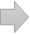 No   If yes please provide details:What type of supports are you looking for as a part of this program?Please provide details:YOUNG PERSON’S PREFERENCESYOUNG PERSON’S PREFERENCESDo you want someone to assist you at the meet and greet session? Yes  - Peer worker (please indicate)Yes  - Family / friend (please indicate)Yes  - Aboriginal Liaison Officer (please indicate)Yes  - Other (please indicate) No Name of support person, if known:Do you want your parent or Guardian to also sign the consent and participant agreement forms?Yes  - Parent (please indicate) Yes  - Guardian (please indicate) No Name of parent or Guardian:Please continue to the Wellbeing Assessment on next page.Please continue to the Wellbeing Assessment on next page.DOMAINTick if a priorityHow I'm doingHow I'm doingHow I'm doingHow I'm doingHow I'm doingMy housing 1 2 3 45 What is your current housing situation? What is your current housing situation? What is your current housing situation? What is your current housing situation? What is your current housing situation? What is your current housing situation? What is your current housing situation? My schooling or work & income 1 2 3 45 What is your current participation in school or work / income?  What is your current participation in school or work / income?  What is your current participation in school or work / income?  What is your current participation in school or work / income?  What is your current participation in school or work / income?  What is your current participation in school or work / income?  What is your current participation in school or work / income?  My family relationships 1 2 3 45 What is the current situation with your family relationships?  What is the current situation with your family relationships?  What is the current situation with your family relationships?  What is the current situation with your family relationships?  What is the current situation with your family relationships?  What is the current situation with your family relationships?  What is the current situation with your family relationships?  My social connections 1 2 3 45 What is the current level of your social connections with peers? What is the current level of your social connections with peers? What is the current level of your social connections with peers? What is the current level of your social connections with peers? What is the current level of your social connections with peers? What is the current level of your social connections with peers? What is the current level of your social connections with peers? DOMAINTick if a priorityHow I'm doingHow I'm doingHow I'm doingHow I'm doingHow I'm doingMy physical health 1 2 3 45 What is your current health situation? What is your current health situation? What is your current health situation? What is your current health situation? What is your current health situation? What is your current health situation? What is your current health situation? My drug and alcohol use 1 2 3 45 What is the impact of your substance use on your current well-being?  What is the impact of your substance use on your current well-being?  What is the impact of your substance use on your current well-being?  What is the impact of your substance use on your current well-being?  What is the impact of your substance use on your current well-being?  What is the impact of your substance use on your current well-being?  What is the impact of your substance use on your current well-being?  My mental health 1 2 3 4 5 What is your current mental health situation? What is your current mental health situation? What is your current mental health situation? What is your current mental health situation? What is your current mental health situation? What is your current mental health situation? What is your current mental health situation? My culture (if relevant)         Not applicable1 2 3 4 5 What is your current level of cultural connection? What is your current level of cultural connection? What is your current level of cultural connection? What is your current level of cultural connection? What is your current level of cultural connection? What is your current level of cultural connection? What is your current level of cultural connection? My parenting and children (if relevant)         Not applicable1 2 3 4 5 What is your current parenting situation?   What is your current parenting situation?   What is your current parenting situation?   What is your current parenting situation?   What is your current parenting situation?   What is your current parenting situation?   What is your current parenting situation?   My disability (if relevant)         Not applicable 1 2 3 4 5 What is your current disability situation?    What is your current disability situation?    What is your current disability situation?    What is your current disability situation?    What is your current disability situation?    What is your current disability situation?    What is your current disability situation?    My involvement with the law (if relevant)         Not applicable 1 2 3 45 What is your current involvement with the criminal justice system?   What is your current involvement with the criminal justice system?   What is your current involvement with the criminal justice system?   What is your current involvement with the criminal justice system?   What is your current involvement with the criminal justice system?   What is your current involvement with the criminal justice system?   What is your current involvement with the criminal justice system?   My desire / motivation to make changes1 2 3 45 How motivated are you to achieve change across relevant domains? How motivated are you to achieve change across relevant domains? How motivated are you to achieve change across relevant domains? How motivated are you to achieve change across relevant domains? How motivated are you to achieve change across relevant domains? How motivated are you to achieve change across relevant domains? How motivated are you to achieve change across relevant domains? My belief in my capacity to make changes 1 2 3 45 How confident are you of your ability to achieve change across relevant domains? How confident are you of your ability to achieve change across relevant domains? How confident are you of your ability to achieve change across relevant domains? How confident are you of your ability to achieve change across relevant domains? How confident are you of your ability to achieve change across relevant domains? How confident are you of your ability to achieve change across relevant domains? How confident are you of your ability to achieve change across relevant domains? DOMAINS Things to consider when completing the questions  My housing What do you like about your house / where you live? Who lives in your home? What are they like? How do you feel about those people? Have there been times when you felt unsafe at home? Does anyone make you feel unsafe? What do they do? What do you do at home? What would you change? My schooling or work & income How do feel about going to school / training? Do you have friends at school / TAFE? When you are at school / training, what do you like doing? What do you like least? What are your teachers like? Can you understand what the teacher is saying? How do you get to school / TAFE / work? What do you do if you have problem? Who do you talk to? Are you getting an income from Centrelink? Who gives you money for lunch or to buy things? How do you get money for clothes and books? How do you pay rent / board? Do you know what budgeting means? Do you budget your money? Do you loan people money? Do you save money? My family relationships Do you live with parents / another family member / carers? Which relationships in your family are good ones? How do you feel about your family? How well do you get on with your mum / your dad / carer most of the time? What types of things cause disagreements? Do you feel you have someone in your family you can trust? Is there anyone in the family that you are worried about? Is there anyone in your family that makes you feel uncomfortable or unsafe? (If not at home) When did you last have contact with someone from your family?  Who was that? Have Child Safety contacted you or your family? How have they been involved? How do you feel about the Child Safety workers? DOMAINS Things to consider when completing the questions  My social connections Do you have people you think of as friends? Where do you know them from? Do you have people that you can talk to about problems? Do you feel that they listen / help you / support you? Is there anyone you think is cool? Why? What ways do you use to make friends?  Are you involved in any sport / groups / organised activities? When you get angry / upset with someone, what do you usually do? Are you currently in a relationship? Do you have a partner? Is there someone who is the most important / most special in your life? Is there anyone that makes you feel uncomfortable or unsafe? Is anyone bullying you? At school / work / on-line? My physical health Do you reckon you are a healthy person? Why? Are you worried about your health in any way? What do you typically eat each day? Do you feel you get enough sleep? Why?  My mental healthWhen you worry, where do you feel that? Do you sometimes feel butterflies in your stomach? Do you get headaches? Do you feel pains? Do you have someone to tell if you aren’t feeling well? Do you know how to get to a doctor? Do you have a Medicare card?  Do you have a particular doctor you generally go to?  Have you ever seen a doctor / when did you last see a doctor? My use of drugs and alcohol  Do you drink alcohol? How often?  Do you smoke cigarettes? How many a day? Do you use illegal drugs?  How often? When / where do you generally use substances? What worries do you have about your use of cigarettes / alcohol / substances? 